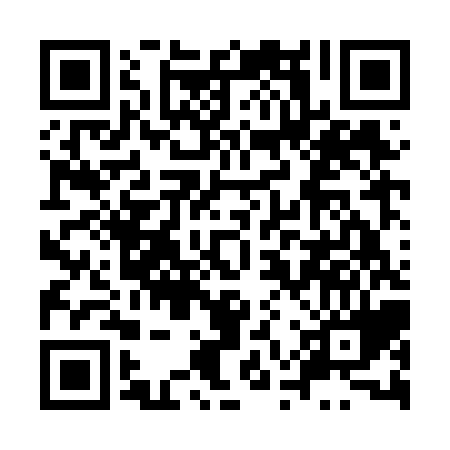 Prayer times for Shamsernagar, BangladeshWed 1 May 2024 - Fri 31 May 2024High Latitude Method: NonePrayer Calculation Method: University of Islamic SciencesAsar Calculation Method: ShafiPrayer times provided by https://www.salahtimes.comDateDayFajrSunriseDhuhrAsrMaghribIsha1Wed4:065:2812:023:316:357:582Thu4:055:2712:013:306:367:583Fri4:045:2612:013:306:367:594Sat4:035:2612:013:306:378:005Sun4:025:2512:013:306:378:016Mon4:015:2412:013:306:388:017Tue4:005:2412:013:296:398:028Wed3:595:2312:013:296:398:039Thu3:595:2312:013:296:408:0410Fri3:585:2212:013:296:408:0411Sat3:575:2112:013:296:418:0512Sun3:565:2112:013:286:418:0613Mon3:555:2012:013:286:428:0714Tue3:555:2012:013:286:428:0715Wed3:545:1912:013:286:438:0816Thu3:535:1912:013:286:438:0917Fri3:535:1812:013:286:448:1018Sat3:525:1812:013:286:448:1019Sun3:515:1712:013:286:458:1120Mon3:515:1712:013:276:458:1221Tue3:505:1712:013:276:468:1222Wed3:505:1612:013:276:468:1323Thu3:495:1612:013:276:478:1424Fri3:485:1512:013:276:478:1525Sat3:485:1512:013:276:488:1526Sun3:475:1512:023:276:488:1627Mon3:475:1512:023:276:498:1728Tue3:475:1412:023:276:498:1729Wed3:465:1412:023:276:508:1830Thu3:465:1412:023:276:508:1831Fri3:465:1412:023:276:518:19